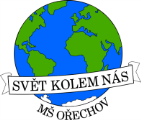 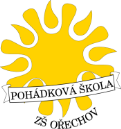                                 Základní škola a mateřská škola Ořechov, okres Uherské Hradiště příspěvková organizace                                                                                Ořechov 90, 687 37 PolešoviceTel.: 572 593 732, e-mail: zsorechov@zsmsorechov.czProsíme rodiče, aby přinesli
do pátku 18.9. 2020 zálohu
na kulturní akce MŠ ve výši 500 Kč.(částka se vybírá na 1. pololetí školního roku 2020/2021)Děkujeme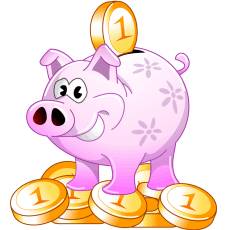 